ワークシート　比例･反比例の利用身の回りにある関数関係１年　　　　　組名前　　　　　　　　　　　　　　　　　　　　めあてめあて内容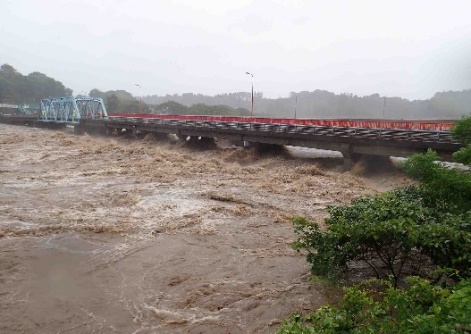 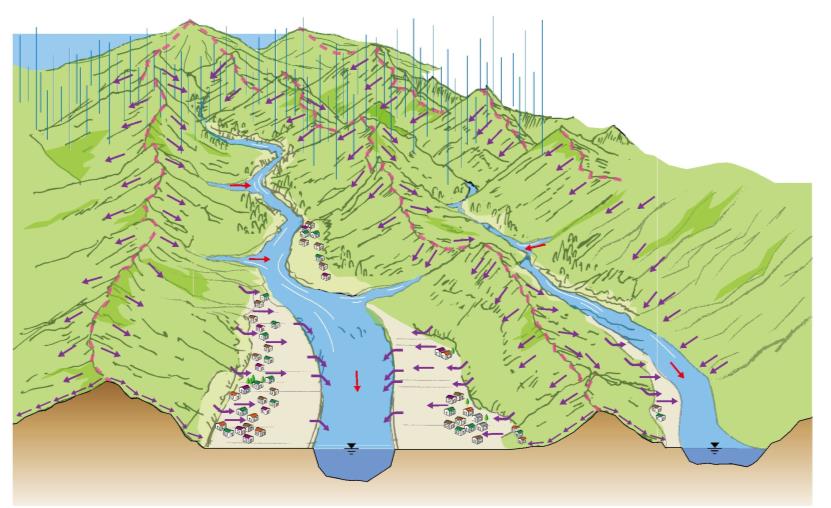 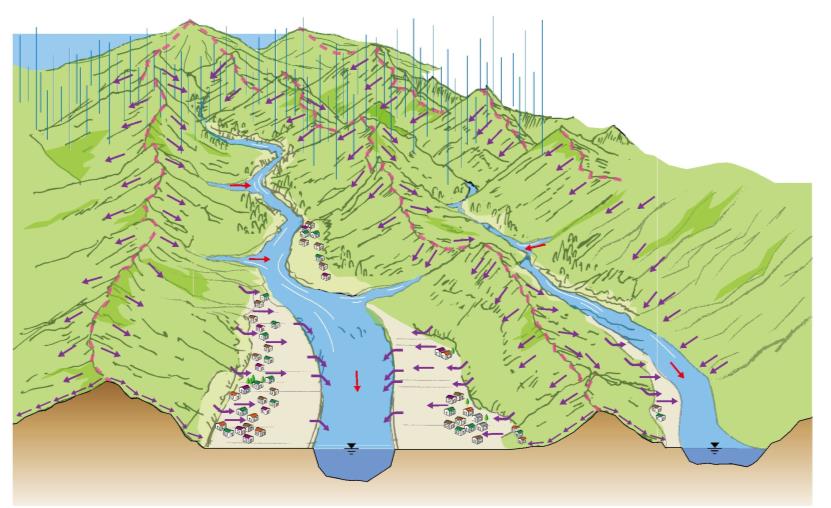 内容まとめまとめワークシート　比例･反比例の利用身の回りにある関数関係１年　　　　　組名前　　　　　　　　　　　　　　　　　　　　めあてめあて内容内容まとめまとめ